Anexa nr. 10la Regulamentul de activitate al consiliului electoral de circumscripție în perioada electorală, aprobat prin hotărârea CEC 1100 din 21.06.2023HOTĂRÂREcu privire la degrevarea și/sau convocarea unor membri ai birourilor electorale* ale secțiilor de votare din „__” _____________ 20____                                                                                     nr. ___	În conformitate cu acțiunile stabilite în Programul calendaristic, aprobat prin hotărârea CEC nr. _______ din ______, precum și în temeiul art. 37 din Codul electoral și al hotărârii Comisiei Electorale Centrale nr.____ din ______________, Consiliul electoral al circumscripției electorale ______________________ nr.____ hotărăște:1. Se degrevează și/sau se convoacă cu începere de la data de _______________________ până la _________________ inclusiv, pentru perioada activității în componența birourilor electorale ale secțiilor de votare în vederea organizării și desfășurării _____________________________________ din ___ ____________ 20___, persoanele                               (tipul alegerilor)                                                   (data alegerilor)conform anexei la prezenta hotărâre.2. Prezenta hotărâre intră în vigoare la data adoptării, se transmite Comisiei Electorale Centrale prin intermediul consiliului electoral de circumscripție și poate fi contestată în decurs de 3 zile calendaristice de la data adoptării, prin depunerea cererii prealabile la organul electoral ierarhic superior.Președintele consiliului electoral de circumscripție 	                                       ____________                _________________                                                              semnătura 	                                  nume, prenumeL.Ș.______________*Prezentul model al hotărârii se aplică în mod corespunzător pentru degrevarea/convocarea membrilor consiliilor electorale de nivelul întâiAnexăla hotărârea Consiliului electoral al circumscripției electorale nr.__ ________________nr. ____ din ___ __________ 20__Listapersoanelor care se degrevează și/sau se convoacă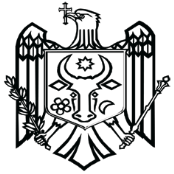 COMISIA ELECTORALĂ CENTRALĂA REPUBLICII MOLDOVA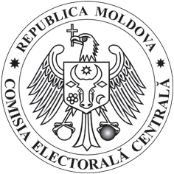 str. Vasile Alecsandri nr.119, MD 2012 Chișinău, Republica Moldovatel. (+373 22) 251-451, fax (+373 22) 234-047, www.cec.md, e-mail: info@cec.md__________________________  / ____ ____________ 20____                 (tipul scrutinului)Nr. d/oNume, prenumeFuncțiaNumărul biroului electoral al secției de votare1.2.n.